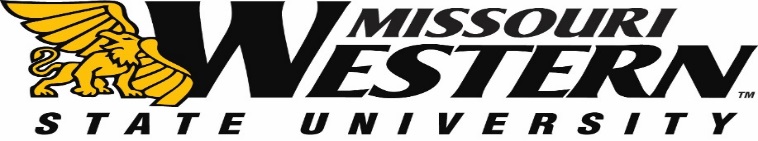 FORMAL BID FB22-058FOR       WILSON HALL WINDOW REPLACEMENTSubmission Deadline:  MARCH 25, 2022 2:00 p.m. Central TimeQuestions and/or requests for clarification of this FB should be submitted via email to the Purchasing Manager, Kelly Sloan at purchase@missouriwestern.edu. Please reference the FB22-058 on all correspondence.   Answers to the submitted questions will be e-mailed to each vendor as an addendum to this solicitation.  It is the responsibility of all interested parties to read this information and return it as part of the FB confirming receipt.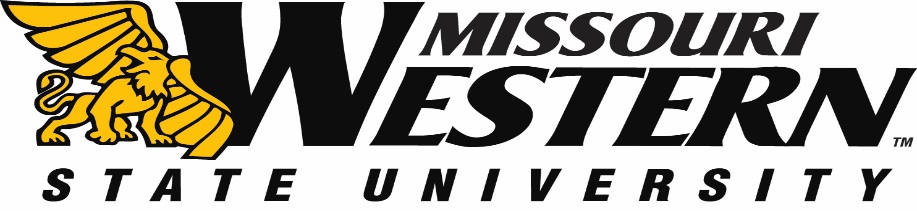 BID SPECIFICATION SHEET FOR FB22-058WILSON HALL WINDOW REPLACEMENTSCOPETear out existing windows and frames on the first and second floors of Wilson Hall. Install new windows and frames. Windows to be stationaryFrames to be clear anodized aluminumGlass to be 1” clear Insulated tempered MWSU will remove any window coverings prior to projectRemove existing window and frameInstall new frame and window per manufactures recommendationsCaulk interior and exterior using a quality urethane caulkingRepair any damage to surrounding opening caused during demo and prep for painting. Painting to be done by MWSU Clean up and haul away all debrisProject inspected by MWSU Physical Plant upon completion.TIMELINEMandatory Pre-Bid March 15, 2022 at 10:00 am Wilson Hall, room 170.Bid opening March 25, 2022 2:00 pm.Work may start May 16 with final completion June 6, 2022.BID SPECIFICATIONProvide all labor, materials and tools for the complete application. Work must be coordinated with MWSU to minimize interference with university functionsA one (1) year material and labor warranty shall be included. MANDATORY PRE-BID MEETINGThere will a mandatory pre-bid meeting in Wilson Hall, room 170 on March 15, 2022 at 10:00am.  Tours of the area and questions will be answered at this meeting.  BID INFORMATIONSealed bids must be submitted no later than March 25, 2022 2:00 p.m. Central Time to:Missouri Western State UniversityPurchasing, Popplewell Hall 2214525 Downs DriveSt. Joseph, MO  64507Electronic or faxed bids will not be accepted. Missouri Western reserves the right to accept or reject any or all bids. Responses must be signed and sealed in mailing envelopes with the Respondent’s name and address clearly written on the outside.  The Formal Bid Number (FB22-058) shall also be clearly marked on the outside of the envelope or package.  Proposals may not be accepted if the FB number is not on the outside of the envelope.MWSU reserves the right to award to the bidder whose bid complies with all mandatory specifications and requirements and is the lowest and best bid for supplies. Bid will be evaluated and awarded as a whole; to one vendor. All questions should be directed to Kelly Sloan, Purchasing Manager purchase@missouriwestern.edu. Include with your bid:Current signed W-9Pricing sheet on page 4 Include any addendum(s) with your initialsCompleted page 6Completed MOU signature pages (the last three pages of E-Verify)Bid Bond in the amount of 5% of the total amount of bid (A Performance Bond will be required of the awarded vendor)This will be a prevailing wage project.Bidders must submit a notarized Affidavit of Work Authorization and completed MOU signature pages, per attached memorandum dated January 2014, with their bids.Annual Wage Order Number 28 is currently in effect.  A copy of this order will be attached separately once bid is awarded.A Certificate of Liability Insurance will also be required with MWSU listed as an additional insured and a performance bond.Missouri Revised Statute Chapter 292.675 went into effect on August 28, 2008, all on-site employees are required to complete the ten-hour safety training program.PRICING SHEET FOR FB22-058WILSON HALL WINDOW REPLACEMENTBase bid First and Second Floor Windows (count 51)      ____________________________________________________________Alternate bid #1: First Floor Windows in ROTC/YKIDS (count 24) _____________________________________________________________Alternate bid #2: First Floor Windows in ROTC (count 3) _____________________________________________________________Company Name:_________________________________________________Printed Name:__________________________________________________Authorized Vendor Signature: 									Phone Number:________________________________________________                PROJECT INFORMATIONTO:			ALL BIDDERS FROM:           	MISSOURI WESTERN STATE UNIVERSITYDATE:  		January 2014RE:			ADDITIONAL BID SUBMISSION REQUIREMENTSPlease review Missouri statute, 285.530 RSMo, regarding employment of unauthorized aliens. Pursuant to RSMo 285.530 (1), No business entity or employer shall knowingly employ, hire for employment, or continue to employ an unauthorized alien to perform work within the State of Missouri, and (2), the bidder must affirm its enrollment and participation in a federal work authorization program with respect to the employees proposed to work in connection with the services requested herein by:Submitting a completed, notarized copy of AFFIDAVIT OF WORK AUTHORIZATION (attached) and,Providing documentation affirming the bidder’s enrollment and participation in a federal work authorization program (see below) with respect to the employees proposed to work in connection with the services requested herein.A copy of RSMo 285.530 can be viewed in its entirety at:http://www.moga.mo.gov/statutes/C200-299/2850000530.HTME-Verify is an example of a federal work authorization program.  Acceptable enrollment and participation documentation consists of completed copy of the E-Verify Memorandum of Understanding (MOU).  For vendors that are not already enrolled and participating in a federal work authorization program, E-Verify is available at:http://www.dhs.gov/files/programs/gc_1185221678150.shtmThe successful bidder will be required to submit a notarized Affidavit of Work Authorization and the completed MOU signature pages (the last three pages) with their bid.  A bid that does not include these items may be deemed non-responsive.WORK AUTHORIZATION AFFIDAVITPURSUANT TO R.S.Mo. §285.530(For all bids in excess of $5,000.00)Effective 1/1/09State of Missouri		)				)ssCounty of Buchanan		)Comes now ________________________________ (Name of Business Entity Authorized Representative) as _____________________ (Position/Title) first being duly sworn on my oath, affirm __________________________ (Business Entity Name) is enrolled and will continue to participate in the E-Verify federal work authorization program with respect to employees hired after enrollment in the program who are proposed to work in connection with the services related to contract(s) with the State of Missouri for the duration of the contract(s), if awarded in accordance with subsection 2 of section 285.530, RSMo.  I also affirm that ____________________________ (Business Entity Name) does not and will not knowingly employ a person who is an unauthorized alien in connection with the contracted services provided under the contract(s) for the duration of the contract(s), if awarded.In Affirmation thereof, the facts stated above are true and correct.  (The undersigned understands that false statements made in this filing are subject to the penalties provided under section 575.040, RSMo.)Subscribed and sworn to before me this _____________ of ___________________.  I am 						(DAY)		(MONTH, YEAR)commissioned as a notary public within the County of _____________________, State of  							(NAME OF COUNTY)_______________________, and my commission expires on _________________.	(NAME OF STATE)						(DATE)Authorized Representative’s SignaturePrinted NameTitleDateE-Mail AddressE-Verify Company ID NumberSignature of NotaryDate